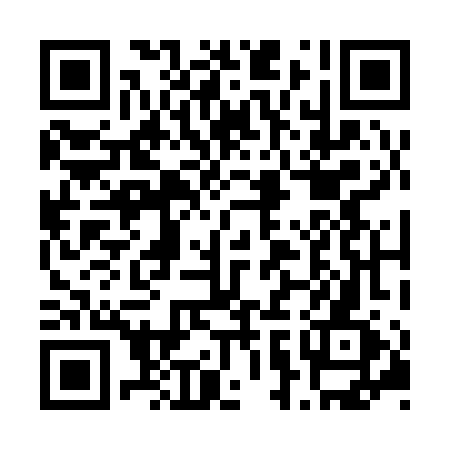 Ramadan times for Jinyun County, ChinaMon 11 Mar 2024 - Wed 10 Apr 2024High Latitude Method: Angle Based RulePrayer Calculation Method: Muslim World LeagueAsar Calculation Method: ShafiPrayer times provided by https://www.salahtimes.comDateDayFajrSuhurSunriseDhuhrAsrIftarMaghribIsha11Mon4:564:566:1412:103:336:066:067:2012Tue4:544:546:1312:093:336:066:067:2013Wed4:534:536:1212:093:336:076:077:2114Thu4:524:526:1012:093:346:086:087:2115Fri4:514:516:0912:093:346:086:087:2216Sat4:504:506:0812:083:346:096:097:2317Sun4:494:496:0712:083:346:096:097:2318Mon4:474:476:0612:083:346:106:107:2419Tue4:464:466:0512:073:346:106:107:2520Wed4:454:456:0412:073:346:116:117:2521Thu4:444:446:0212:073:346:126:127:2622Fri4:424:426:0112:063:346:126:127:2623Sat4:414:416:0012:063:346:136:137:2724Sun4:404:405:5912:063:346:136:137:2825Mon4:394:395:5812:063:346:146:147:2826Tue4:384:385:5712:053:346:146:147:2927Wed4:364:365:5512:053:346:156:157:3028Thu4:354:355:5412:053:346:166:167:3029Fri4:344:345:5312:043:346:166:167:3130Sat4:324:325:5212:043:346:176:177:3231Sun4:314:315:5112:043:346:176:177:321Mon4:304:305:5012:033:346:186:187:332Tue4:294:295:4812:033:346:186:187:333Wed4:274:275:4712:033:346:196:197:344Thu4:264:265:4612:033:346:196:197:355Fri4:254:255:4512:023:346:206:207:366Sat4:244:245:4412:023:346:216:217:367Sun4:224:225:4312:023:346:216:217:378Mon4:214:215:4212:013:346:226:227:389Tue4:204:205:4112:013:346:226:227:3810Wed4:194:195:3912:013:346:236:237:39